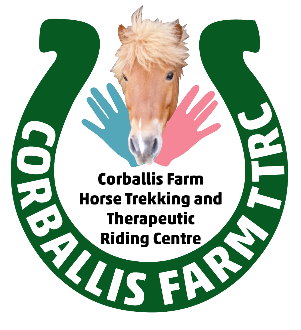 CORBALLIS FARM HORSE TREKKING AND THERAPEUTIC RIDING CENTRE:NEW WEEKLY LESSON AND TREKKING TIMES FROM SEPTEMBER 2016TUESDAYS:     10:00AM TO 12.00PM - ADULT EQUINE COURSE  		      3.15PM - 4.15PM : BEGINNER / INTERM LESSON/TREK		      4.30PM - 5.30PM : ADVANCED LESSON/TREKWEDNESDAYS: 9.30AM / 10.45AM / 12PM : GROUP LESSONS /TREKS4PM TO 6PM : STABLE CLUB :  FOR HORSE MAD CHILDREN AND TEENS! RIDING / STABLE MANAGEMENT / TEAM BUILDINGTHURSDAYS:   9AM  / 10AM : GROUP LESSONS/ TREKS		      11AM: ADULT BEGINNER/INTERMEDIATE LESSON		      3.15PM- 4.15PM: BEGINNER / INTERM LESSON		      4.30PM - 5.30PM: ADVANCED LESSON/TREKFRIDAYS:        10:00AM TO 12.00PM – ADULT EQUINE COURSE	              3.15PM – 4.15PM: BEGINNER/ INTERM LESSON/TREK	              4.30PM – 5.30PM: ADVANCED LESSON/TREKSATURDAYS: 9.30AM – 10.30AM : ADVANCED LESSON/TREK		     10.45AM- 11.45AM: INTERMEDIATE LESSON/ TREK	               12PM – 1PM: BEGINNER LESSON/ TREK	  	      2PM – 3PM : BEGINNER/INTERM LESSON/TREK 		      3.15PM- 4.15PM: ADVANCED TREKSUNDAYS: TREKKING ONLY EVERY 2ND SUNDAY 11AM / 12.30PMPlease note booking is subject to availability as there are     limited spaces per class. 